KATA PENGANTARArtinya : “Hai orang-orang yang beriman, sukakah kamu aku tunjukkan suatu perniagaan yang dapat menyelamatkanmu dari azab yang pedih? (10). (yaitu) kamu beriman kepada Allah dan Rasulnya dan berjihad di jalan Allah dengan harta dan jiwamu. Itulah yang lebih baik bagimu, jika kamu mengetahui.(11) (As-Shaff Ayat 10-11)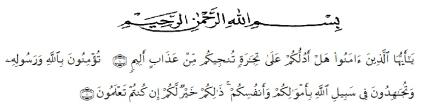 Puji syukur penulis ucapkan kepada ALLAH  SWT, karena atas segala rahmat, karunia-Nya serta hidayahnya  yang telah memberi pengetahuan , kekuatan dan kesabaran  sehingga penulis dapat menyelesaikan penelitian dan penyusunan skripsi ini dengan judul “Uji Aktivitas Antioksidan Ekstrak Etanol Dan Sari Air Kulit Buah Nanas (Ananas comusus (L.) Merr) Menggunakan Metode Radical ScavengerPada kesempatan ini penulis mengucapkan rasa terima kasih yang  teristimewa, kepada kedua orang tua, Ayahanda Nansar dan Ibunda tercinta Siti dengan segenap keikhlasan dan kasih sayangnya telah mengasuh, membesarkan, mendidik, berjuang, dan memberi doa, perhatian setiap saat serta pengorbanan yang sangat besar kepada penulis sehingga dapat menyelesaikan penelitian dan menyusun skripsi ini. Buat kakak dan abang saya yang tersayang Eka Purnama Sari, S. Pd, Yasdoni, S. Pd dan kepada seluruh keluarga yang turut memberikan semangat, doa, dan nasehat-nasehat demi keberhasilan penulis.Penulis juga mengucapkan rasa terima kasih sebesar-besarnya kepada ibu apt. Syarifah Nadia, S. Farm., M. Si selaku pembimbing I dan kepada Ibu Dr. apt. Cut Fatimah, M. Si selaku pembimbing II yang telah membimbing, memberi masukan, arahan, kritikan, saran dan motivasi kepada penulis dengan penuh kesabaran dan tanggung jawab selama penyelesaian penelitian hingga penyusunan skripsi ini.Pada kesempatan ini penulis juga mengucapkan terima kasih yang sebesar-besarnya kepada :Bapak Rektor Universitas Muslim Nusantara Al Washliyah Medan, Bapak Dr. KRT. Hardi Mulyono K. Surbakti.Ibu apt. Minda Sari Lubis, S. Farm., M. Si selaku Plt. Dekan Fakultas Farmasi Universitas Muslim Nusantara Al Washliyah Medan.Ibu apt. Debi Meilani, S. Si., M. Si sebagai Wakil Dekan I dan Ibu Melati Yuliakusumastuti, M. Sc sebagai Wakil Dekan II.Ibu apt. Rafita Yuniarti, S. Si., M. Kes sebagai Kepala Laboratorium Terpadu Farmasi Universitas Muslim Nusantara Al Washliyah Medan beserta Laboran yang telah memberikan izin kepada penulis untuk menggunakan fasilitas laboratorium.Bapak/Ibu staf pengajar Fakultas Farmasi Program Studi Sarjana Farmasi Universitas Muslim Nusantara Al Washliyah Medan yang telah mendidik dan membina penulis hingga dapat menyelesaikan pendidikan.Semua rekan-rekan stambuk Transfer 2018, khususnya Kelas J Transfer, terima kasih juga untuk  STF 18, terima kasih juga untuk Squad Riau terima kasih juga untuk Faw FC, teima kasih juga untuk team antioksidan yang selalu bekerja sama dan teman-teman satu bimbingan saya, yang tiada henti memberikan perhatian, mengingatkan, dukungan, motivasi dan doa kepada penulis.Akhirnya penulis mengucapkan terima kasih kepada seluruh pihak yang telah membantu menyelesaikan penelitian dan penulisan skripsi ini yang tidak dapat disebutkan satu persatu. Semoga skripsi ini bermanfaat bagi ilmu pengetahuan khususnya dibidang farmasi.Medan,  Agustus 2020										Penulis			Budiman